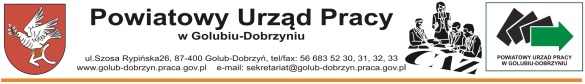 CAZ.0610.33.JZg.2021	                                        		                         Golub-Dobrzyń, dnia 17.08.2021r.
Powiatowy Urząd Pracy w Golubiu-Dobrzyniu uprzejmie informuje, że posiada następujące oferty pracy: Wykształcenie gimnazjalne:- mechanik pojazdów samochodowych -Gałczewko (dop)- ślusarz – Białkowo (dop)- tartacznik-Pluskowęsy- sprzątaczka-Golub-Dobrzyń -ślusarz- Frydrychowo-ślusarz-Wielkie RychnowoWykształcenie zawodowe:- elektryk/elektronik- teren województw: kujawsko-pomorskie, pomorskie- fryzjer/barber-Golub-Dobrzyń- mechanik-naprawy w ramach mobilnego serwisu maszyn do recyklingu oraz sprzętu zimowego i letniego- teren województw: kujawsko-pomorskie, pomorskie- ślusarz spawacz-naprawy w ramach mobilnego serwisu maszyn do recyklingu oraz sprzętu zimowego i letniego- teren województw: kujawsko-pomorskie, pomorskie-sprzedawca w stacji paliw-Golub-Dobrzyń-pozostali kucharze/pizzerman-Golub-Dobrzyń-stolarz-BiałkowoWykształcenie średnie:Instruktor rekreacji ruchowej/jazda konna – Kolonia LipnicaWykształcenie wyższe:Nauczyciel edukacji dla bezpieczeństwa- NowogródNauczyciel muzyki- Nowogródnauczyciel fizyki z oligofrenopedagogiką – G-DStaż- biolog/mikrobiolog– Golub-Dobrzyń - pomocniczy robotnik budowlany-Golub-Dobrzyń- operator wprowadzania danych- Golub-Dobrzyń- pomoc nauczyciela- Golub-Dobrzyń- pracownik kancelaryjny-Golub-DobrzyńStaż POWER-kelner- Małki -stajenny - Kolonia Lipnica- technik prac biurowych – G-DStaż dla osób pow. 30 rż-fakturzysta-Golub-Dobrzyń-sprzedawca-Golub-Dobrzyń-technik prac biurowych -Golub-Dobrzyń-Instruktor jazdy konnej/POMOC-Kolonia Lipnica Europejski Portal Mobilności Zawodowej – www.eures.europa.eu – znajdziesz tam:   aktualne oferty pracy, w tym w  Polsce (oferty pochodzą z urzędów pracy i organizacji partnerskich EURES) rejestracja https://eures.praca.gov.pl/  - szukasz pracy Oferty aktualne na dzień 17.08.2021Europejski Portal Mobilności Zawodowej – www.eures.europa.eu – znajdziesz tam:   aktualne oferty pracy, w tym w  Polsce (oferty pochodzą z urzędów pracy i organizacji partnerskich EURES) rejestracja https://eures.praca.gov.pl/  - szukasz pracy Otrzymują:Urząd Miasta w Golubiu-DobrzyniuUrząd Gminy w Golubiu-DobrzyniuUrząd Gminy w RadominieUrząd Gminy w CiechocinieUrząd Gminy w ZbójnieUrząd Miejski w Kowalewie PomorskimWojskowa Komenda Uzupełnień w BrodnicyMiejski Ośrodek Pomocy Społecznej G-DStarostwo Powiatowe G-DBiuro Karier Wyższej Szkoły Gospodarki BydgoszczAkademickie Biuro Karier Bydgoskiej Szkoły WyższejBiuro Karier Wyższej Szkoły GospodarkiGazeta Powiatu CGDOśrodek Doradztwa Rolniczego G-D